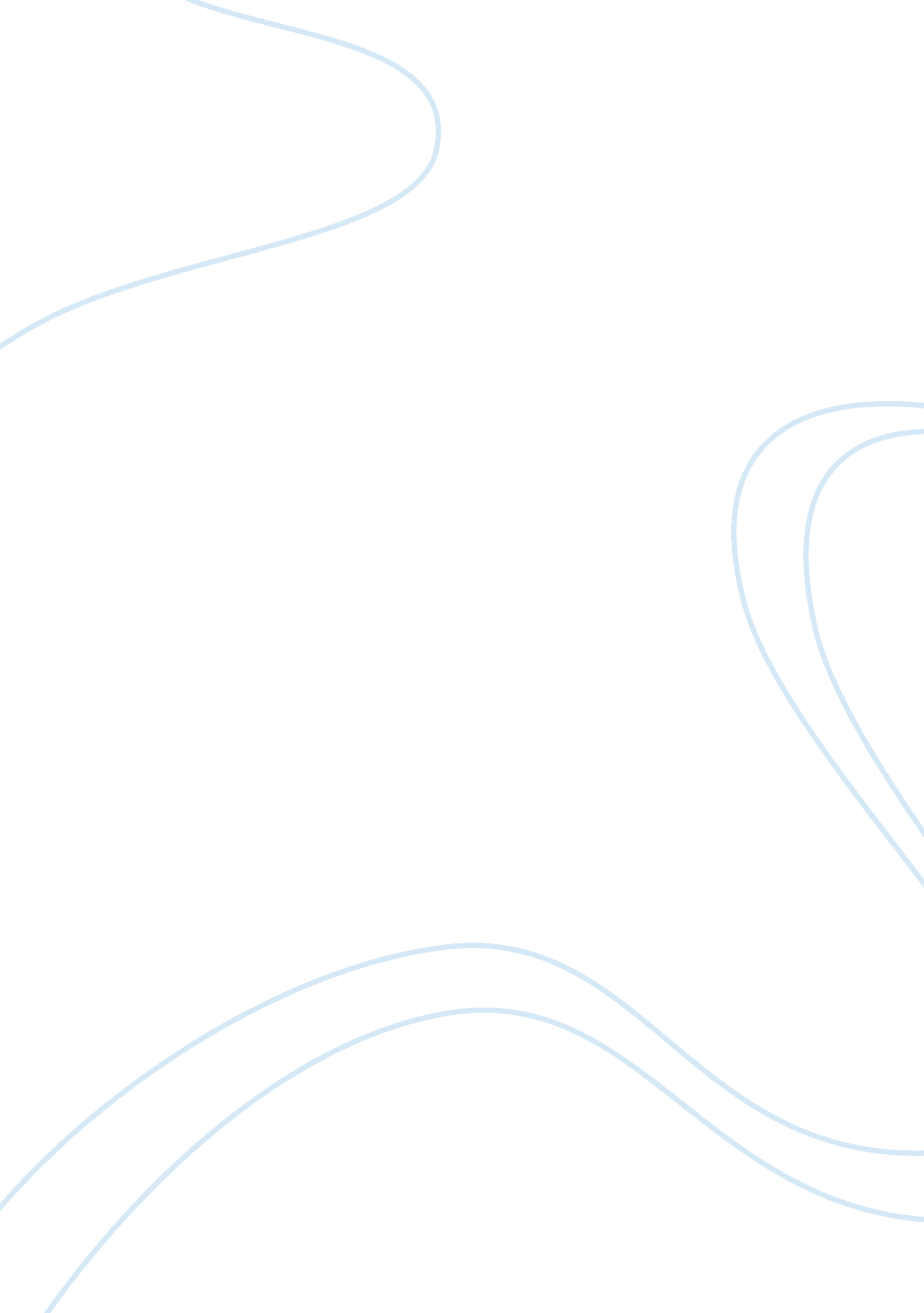 Organizational behavior terminology and concepts commerce essayDesign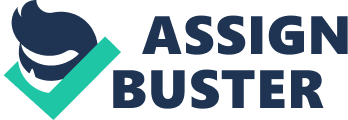 Consideration of organisations as communities that have a unvarying apprehension of their ends, senses and topographic points, values and behaviour, brought to life the construct of organisational civilization. The organisation shall develop its ain character, which is based on specific quality of merchandises and services, regulations of behavior and moral rules, employees, repute in the concern universe, etc. This system is by and large accepted in the organisation of thoughts and attacks in a scene, the signifiers of dealingss and to accomplish consequences, which distinguish this organisation from all others. Organizational civilization – is a new country of cognition, portion of a series of direction scientific disciplines. It stood out as a comparatively new country of cognition – organisational behaviour, which is researching common attacks, rules, Torahs and regularities in the organisation. The chief aim of organisational behavior – is to assist people more expeditiously transport out ain duties in organisations and acquire more satisfaction from this. It is necessary to organize values of the person, organisation, relationships, etc with an purpose to accomplish this end. These are regulations, ordinances, or criterions of organisational behavior. Any behavior must be assessed, or a ego in the most socially progressive criterions. It is rather big country of application of forces and for theorists and practicians. Relevance of the survey and application of such regulations, ordinances and criterions is unquestionable. The consequence of organisational behavior is allocated in a new scientific way – the organisational civilization, which will ever be a portion of it. For each country of organisational behavior exists its ain organisational civilization and they are integrated. Organizational civilization – is a set of progressive societal norms, regulations and criterions adopted and supported in the field of organisational dealingss. It is good to remember that the organisational relationship – it is interaction, opposition or impersonal on the elements of the organisation inside or outside of it. Modern direction is sing organisational civilization as a powerful strategic tool to steer all sections and employees on common aims. There are several definitions of organisational ( corporate ) civilization. learned and used by members of the organisation values and norms that are both critically determine their behavior ; atmosphere or societal clime in the organisation ; dominant in the organisation of the system of values and behaviors. Based on these definitions, under the organisational ( corporate ) civilization understood in the nucleus values and norms shared by a bulk of the organisation, every bit good as their external manifestations ( organisational behavior ) . The formation of the organisational civilization – is an effort to constructively act upon on the socio-psychological ambiance, behavior of staff. Forming within the organisational civilization of certain intents, the value system or “ universe theoretical account ” from the organisation ‘ s forces, we can foretell, program and promote the coveted behavior. However, it is ever necessary to take into history the self-generated current in the organisation of corporate civilization. Often in the concern environment, leaders are seeking to organize a doctrine of their company, which proclaim progressive values, norms, and are non relevant to their desires and investing consequences. This happens partially because of unnaturally delivered with organisational norms and values come into struggle with existent substance, and actively rejected by the bulk members of the organisation. The formation of the organisational civilization is normally carried out in the procedure of professional version of forces. Harmonizing to Hill and Jones ( 2001 ) we see that “ the U. S. population is going progressively diverse. Many transnational companies recognize the demand to pull off their diverse work forces as evidenced by the proliferation of diverseness plans being implemented in transnational corporations. ” In my sentiment, organisational diverseness is really of import in modern-day concern universe, because historically, diverseness in the workplace has been determined as an employment equity inquiry. Discoursing today ‘ s state of affairs we should pay our attending on Robbins ‘ s ( 2004 ) words, who said that “ now, nevertheless, diverseness in the workplace is being recognized as a benefit that will lend to an organisation ‘ s bottom line. Increased employee and client satisfaction terminal up as increased productiveness, all of which are mensurable results. Diverseness goes beyond employment equity to fostering an environment that values the differences and maximizes the potency of all employees, one that stimulates employee creativeness and innovativeness. To make an organisational civilization that supports work force diverseness involves several of import elements. These elements include a needs analysis, administrative and direction support and committedness, instruction and preparation, civilization and direction systems alterations and uninterrupted followup and rating. ” The last construct that will be discussed in this paper it is communicating. Harmonizing to Robbins ( 2004 ) “ Organizational Communication involves interaction between persons and groups of people. In the concern universe, Organizational Communication is used to associate corporate doctrines, encourage teamwork and develop strong relationships within and outside of an organisation. ” Organizational communicating is necessary non merely for concern, but it besides helps organisation to run in an effectual mode. Cheney, Christensen, Zorn, and Ganesh ( 2004 ) added “ Organizational Communication looks at informal and formal communications, every bit good as types of internal communications within a concern, such as meetings, public presentation reappraisals, strategic communications, presentations and electronic mails. Ongoing research in the field may see how communicating differs by construction and type of organisation and how new engineerings can assist accomplish new and better communicating within an organisation. ” For the decision, I want to show brief analysis of one organisation utilizing cognition presented in the paper. In organisation, which is an object of my analysis, I found strong organisational civilization. Strong civilization determines the sequence of behaviour of employees. The employees clearly know what behavior they should follow. Predictability, methodicalness and consistence of the organisation is formed by high formalisation. Strong civilization achieves the same consequence without mention to any certification and distributions. Furthermore, a strong civilization may be more effectual than any formal structural control. The stronger the organisation ‘ s civilization, the less direction demand to pay attending to the development of formal regulations and commissariats to command the behaviour of the worker. It is all will be in the subconscious employee taking civilization of the organisation. In this instance, organisational civilization can be viewed as a derivative of two constituents: 1 ) the premises and penchants of those who created it, and 2 ) the experience brought approximately by their followings. Keep it at the appropriate degree straight depends on the choice of workers, Acts of the Apostless of senior leaders and methods of socialisation. The intent of choice of employees – is to place and follow an organisation of people with the cognition and accomplishments to successfully execute the relevant work. The concluding pick of campaigners is determined by the subjective rating of the 1 who decides how the campaigner will run into the demands of the organisation. This subjective appraisal is frequently predetermined by the civilization that exists in the organisation. It is besides necessary to add that the actions of senior directors have a important impact on organisational civilization. Their behaviour and proclaim their scheme for the organisation set up some regulations, which are so perceived by the full organisation. 